Рогозкин Дмитрий Борисович, профессор кафедры 32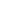 This report reflects citations to source items indexed within All DatabasesPublished Items in Each Year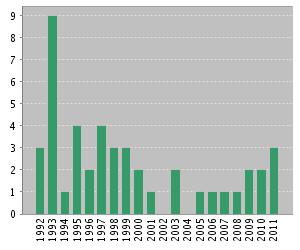 The latest 20 years are displayed.
View a graph with all years. Published Items in Each YearThe latest 20 years are displayed.
View a graph with all years. Published Items in Each YearThe latest 20 years are displayed.
View a graph with all years. Published Items in Each YearThe latest 20 years are displayed.
View a graph with all years. Citations in Each Year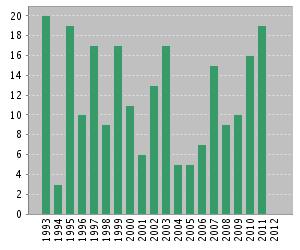 The latest 20 years are displayed.
View a graph with all years. Results found:64Sum of the Times Cited [?] :311Sum of Times Cited without self-citations [?] :172 Citing Articles[?] :169Citing Articles without self-citations [?] :125Average Citations per Item [?] :4.86h-index [?] :9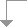 Use the checkboxes to remove individual items from this Citation Report 
or restrict to items published between  and  2008 
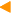 2009 2010 2011 2012 
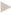 TotalAverage Citations
per YearUse the checkboxes to remove individual items from this Citation Report 
or restrict to items published between  and  9101619031110.03 1. 

Title: COHERENT WAVE BACKSCATTERING BY RANDOM MEDIUM - EXACT SOLUTION OF THE ALBEDO PROBLEM 
Author(s): GORODNICHEV EE; DUDAREV SL; ROGOZKIN DB
Source: PHYSICS LETTERS A  Volume: 144   Issue: 1   Pages: 48-54   DOI: 10.1016/0375-9601(90)90047-R   Published: FEB 12 1990 1 0 0 0 0 40 1.74  2. 

Title: Diffusion of circularly polarized light in a disordered medium with large-scale inhomogeneities 
Author(s): Gorodnichev EE; Kuzovlev AI; Rogozkin DB
Source: JETP LETTERS  Volume: 68   Issue: 1   Pages: 22-28   DOI: 10.1134/1.567816   Published: JUL 10 1998 1 2 4 3 0 34 2.27  3. 

Title: COHERENT BACKSCATTERING ENHANCEMENT UNDER CONDITIONS OF WEAK LOCALIZATION IN 3-DIMENSIONAL AND TWO-DIMENSIONAL DISORDERED-SYSTEMS 
Author(s): GORODNICHEV EE; DUDAREV SL; ROGOZKIN DB
Source: ZHURNAL EKSPERIMENTALNOI I TEORETICHESKOI FIZIKI  Volume: 96   Issue: 3   Pages: 847-864   Published: SEP 1989 0 0 0 0 0 22 0.92  4. 

Title: PROPAGATION OF A NARROW MODULATED BEAM OF LIGHT IN A SCATTERING MEDIUM TAKING INTO ACCOUNT FLUCTUATIONS OF PHOTON TRACES AT MULTIPLE-SCATTERING 
Author(s): REMIZOVICH VS; ROGOZKIN DB; RYAZANOV MI
Source: IZVESTIYA VYSSHIKH UCHEBNYKH ZAVEDENII RADIOFIZIKA  Volume: 25   Issue: 8   Pages: 891-898   Published: 1982 1 0 1 0 0 20 0.65  5. 

Title: LIGHT-PULSE BEAM PROPAGATION IN ANISOTROPICALLY SCATTERING MEDIUM 
Author(s): ROGOZKIN DB
Source: IZVESTIYA AKADEMII NAUK SSSR FIZIKA ATMOSFERY I OKEANA  Volume: 23   Issue: 4   Pages: 366-375   Published: APR 1987 0 0 1 0 0 17 0.65  6. 

Title: LIGHT-PULSE PROPAGATION IN TURBID MEDIUM 
Author(s): REMIZOVICH VS; ROGOZKIN DB; RYAZANOV MI
Source: IZVESTIYA AKADEMII NAUK SSSR FIZIKA ATMOSFERY I OKEANA  Volume: 19   Issue: 10   Pages: 1053-1061   Published: 1983 0 1 1 1 0 14 0.47  7. 

Title: Depolarization of light in small-angle multiple scattering in random media 
Author(s): Gorodnichev EE; Kuzovlev AI; Rogozkin DB
Source: LASER PHYSICS  Volume: 9   Issue: 6   Pages: 1210-1227   Published: NOV-DEC 1999 0 0 1 1 0 14 1.00  8. 

Title: SMALL-ANGLE MULTIPLE LIGHT-SCATTERING IN RANDOM-HETEROGENEOUS MEDIA 
Author(s): GORODNICHEV EE; ROGOZKIN DB
Source: ZHURNAL EKSPERIMENTALNOI I TEORETICHESKOI FIZIKI  Volume: 107   Issue: 1   Pages: 209-235   Published: JAN 1995 1 0 0 0 0 12 0.67  9. 

Title: COHERENT EFFECTS IN BACKSCATTERING OF WAVES FROM A MEDIUM WITH RANDOM INHOMOGENEITIES 
Author(s): GORODNICHEV EE; DUDAREV SL; ROGOZKIN DB; et al.
Source: ZHURNAL EKSPERIMENTALNOI I TEORETICHESKOI FIZIKI  Volume: 93   Issue: 5   Pages: 1642-1653   Published: NOV 1987 0 0 0 0 0 11 0.42  10. 

Title: LIGHT SIGNAL PROPAGATION IN RANDOMLY LARGE-SCALE INHOMOGENEOUS-MEDIUM ACCOUNTING PHOTON PATH-LENGTH FLUCTUATIONS 
Author(s): REMIZOVICH VS; ROGOZKIN DB; RYAZANOV MI
Source: IZVESTIYA AKADEMII NAUK SSSR FIZIKA ATMOSFERY I OKEANA  Volume: 18   Issue: 6   Pages: 623-631   Published: 1982 0 0 0 0 0 8 0.26 